UMOWA nr OA-…/2019W dniu…………………………. w Nowej Soli pomiędzy: Skarbem Państwa - Sądem Rejonowym w Nowej Soli z siedzibą: ul. Marszałka 
J. Piłsudskiego 24, 67-100 Nowa Sól, REGON: 000325506, NIP: 925-14-62-599, zwanym dalej „Zamawiającym” - reprezentowanym przez Dyrektora Sądu Rejonowego w Nowej Soli Joannę Wawrzykowską, a………………………………….., …………………………………, ……………………., NIP ……………………….. Regon ………………………… KRS ……………………..,  zwanym w dalszej części „Wykonawcą”, reprezentowaną przez ………………………………….na podstawie  art. 4 pkt 8 ustawy z dnia 29 stycznia 2004 r. Prawo zamówień publicznych  ( Dz. U. 2019 poz. 53 tj. ze zm.) po wykonaniu wyboru oferty 
w prowadzonym postępowaniu o zamówienie publiczne, zgodnie z procedurą wydatkowania środków publicznych oraz udzielania zamówień publicznych ustaloną Zarządzeniem nr 5/2013 z dnia 6 sierpnia 2013 r. oraz Zarządzeniem nr 2/2016 z dnia 20 stycznia 2016r. Dyrektora Sądu Rejonowego w Nowej Soli, na świadczenie usługi przechowywania przedmiotów zabezpieczonych jako dowody rzeczowe – pojazdy mechaniczne oraz części pojazdów mechanicznych – ich holowanie oraz przewożenie 
w sprawach sądowych prowadzonych przez Sąd Rejonowy w Nowej Soli, została zawarta umowa o następującej treści:§ 1Przedmiot umowyCelem zapewnienia odpowiednich warunków przechowywania przedmiotów zabezpieczonych jako dowody rzeczowe, pojazdy mechaniczne oraz części pojazdów mechanicznych, w sprawach sądowych prowadzonych przez Sąd Rejonowy w Nowej Soli, Zamawiający oddaje, a Wykonawca przyjmuje na przechowanie przedmioty w cenach zgodnych z ofertą z dnia ………………….. która stanowi załącznik nr 2 do niniejszej umowyPrzedmiot umowy określony w ust. 1 będzie zwany w dalszej części umowy „przedmiotem umowy”.Pojazdy mechaniczne oraz części pojazdów mechanicznych zabezpieczone jako dowody rzeczowe w sprawach sądowych prowadzonych przez Sąd Rejonowym w Nowej Soli będą zwane w dalszej części umowy „dowodami rzeczowymi”.Szczegółowy opis przedmiotu umowy, o którym mowa w ust. 1 określa załącznik nr 1 do niniejszej umowy.Wykonawca oświadcza, że przedmiot umowy wykona samodzielnie i do umowy nie mają zastosowania przepisy art. 143 d ustawy Prawo zamówień publicznych (Dz. U. 2019, poz. 53 j.t. ze zm.).§ 2Obowiązki i oświadczenia Stron oraz sposób wykonania umowyWykonywanie przedmiotu umowy będzie polegało w szczególności na:Sukcesywnym oddawaniu przez Zamawiającego i przyjmowaniu przez Wykonawcę na przechowanie przedmiotów zabezpieczonych jako dowody rzeczowe. Przekazanie nastąpi na każde wezwanie z miejsca wskazanego przez Zamawiającego protokołem przekazania-przejęcia sporządzonym przy udziale przedstawicieli obu stron. Odbiór  i wydanie pojazdu nastąpi w terminie 3 dni roboczych za wyjątkiem sobót i dni ustawowo wolnych od pracy.   Wzór protokołu stanowi załącznik nr 3 do umowy.Przechowywaniu dowodów rzeczowych w wydzielonym miejscu na terenie zabezpieczonym w sposób określony w ust. 6, którym dysponuje Wykonawca.Prowadzeniu rejestru magazynowego przyjętych na przechowanie dowodów rzeczowych. Wzór rejestru stanowi załącznik nr 4 do niniejszej umowy.Przywożeniu transportem własnym Wykonawcy wskazanych na piśmie dowodów rzeczowych do siedziby Zamawiającego. Wydanie przechowywanego przedmiotu następuje protokołem przekazania-przejęcia sporządzonym przy udziale przedstawicieli obu stron. Wzór protokołu stanowi załącznik nr 3 do niniejszej umowy.Ochronie fizycznej i stacjonarnej budynku i terenu wokół budynku, w którym przechowywane są dowody rzeczowe Zamawiającego.Wykonawca zobowiązuje się do świadczenia usługi przez 24 godziny na dobę, każdego dnia obowiązywania wiążącej strony Umowy.Wykonawca zobowiązuje się do świadczenia usługi wynikającej z niniejszej umowy 
z należytą starannością, zgodnie z wymogami wynikającymi z obowiązujących przepisów prawa.Po zakończeniu okresu przechowywania dowodu rzeczowego Wykonawca obowiązany jest zwrócić Zamawiającemu rzecz w stanie nie pogorszonym.Wykonawca jest zobowiązany do zachowania wszelkich wymogów bezpieczeństwa technicznego i organizacyjnego, wynikających z odrębnych przepisów.W szczególności Wykonawca zobowiązany jest:wykonywać powierzone usługi wykorzystując odpowiedni, spełniający wymogi sprzęt i urządzenia techniczne,dysponować personelem posiadającym niezbędne kwalifikacje i umiejętności,dysponować prawem do terenu, który musi spełniać poniższe  wymagania:jest zlokalizowany na obszarze działania Sądu Rejonowego w Nowej Soli;jest ogrodzony;budynek posiada monitoring wizyjny; posiada oświetlenie zewnętrzne  rozmieszczone na całym terenie;jest strzeżony całodobowo.Zamawiający ma prawo do kontroli przechowywania dowodów rzeczowych co najmniej 2 razy w roku. Z kontroli będzie sporządzany protokół i przekazany Wykonawcy do wiadomości.Wykonawca, z chwilą rozpoczęcia realizacji przedmiotu umowy, ponosi pełną odpowiedzialność materialną za powierzone przedmioty zabezpieczone jako dowody rzeczowe.Wykonawca oświadcza, że posiada aktualną polisę ubezpieczenia kontraktowego oraz OC prowadzonej przez siebie działalności, obejmującą przechowywane dowody rzeczowe. Kopia polisy stanowi załącznik nr 5  do umowy. W przypadku upływu terminu polisy  Wykonawca ma obowiązek w terminie 7 dni do przedłożenia Zamawiającemu aktualnej polisy.  Wykonawca ponosi wszelkie opłaty związane z transportem i ubezpieczeniem ładunku na trasie przewozu, w tym transportu dowodów rzeczowych znajdujących się 
u obecnego przechowawcy. Wykonawca ponosi pełną odpowiedzialność za roszczenia z tytułu szkód  spowodowanych brakiem zabezpieczenia przechowywanych dowodów rzeczowych przed wpływem warunków atmosferycznych (powódź, huragan itp.).Wykonawca oświadcza, że posiada odpowiednie kwalifikacje, doświadczenie 
i zaplecze techniczne niezbędne do prawidłowego wykonania umowy.Wykonawca zobowiązuje się do realizacji umowy przy użyciu własnego transportu, sprzętu oraz materiałów i własnych pracowników na własny koszt.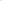 Wykonawca nie może zlecić przedmiotu umowy podwykonawcom bez uprzedniej pisemnej zgody Zamawiającego.Przeniesienie przez Wykonawcę jakichkolwiek praw związanych z wykonaniem umowy bez uprzedniej pisemnej zgody Zamawiającego na jakąkolwiek osobę jest bezskuteczne.Wykonawca zobowiązany jest do informowania Zamawiającego o wszystkich zdarzeniach mających lub mogących mieć wpływ na wykonanie przedmiotu umowy 
w tym o wszczęciu wobec niego postępowania egzekucyjnego, naprawczego, likwidacyjnego lub innego oraz innych istotnych zdarzeniach mogących mieć wpływ na realizację umowy.Ponadto Wykonawca zobowiązuje się do utrzymania miejsca realizacji przedmiotu umowy w należytym porządku oraz przestrzegania przepisów BHP i PPOŻ.W przypadku znacznego zwiększenia ilości przechowywanych pojazdów mechanicznych Zamawiający zastrzega sobie prawo do zajęcia kolejnego miejsca parkingowego lub metra sześciennego powierzchni magazynowej/garażowej za wynagrodzeniem jak w § 3.§ 3Wynagrodzenie i płatnościStrony ustalają, że obowiązującą formą wynagrodzenia za przedmiot umowy określony w § 1 ust. 1 jest wynagrodzenie ryczałtowe wynikające z formularza ofertowego Wykonawcy z dnia ………………………a/ za przechowywanie jednego pojazdu mechanicznego przez 1 dobę:Cena netto: ………………………. złotychPodatek VAT ……… % w wysokości ……………… złotychCena brutto: …………………….. złotychb/za przechowywanie jednego pojazdu mechanicznego przez 18 miesięcy:Cena netto: ………………………. złotychPodatek VAT ……… % w wysokości ……………… złotychCena brutto: …………………….. złotychc/ za przechowywanie części pojazdów mechanicznych w magazynie/garażu zajmujących 1m3 przez 1 dobę:Cena netto: ………………………. złotychPodatek VAT ……… % w wysokości ……………… złotychCena brutto: …………………….. złotychd/za przechowywanie części pojazdów mechanicznych zajmujących 1m3 przez 18 miesięcy:Cena netto: ………………………. złotychPodatek VAT ……… % w wysokości ……………… złotychCena brutto: …………………….. złotyche/ holowanie pojazdów mechanicznych oraz przewożenie części pojazdów mechanicznych na terenie miasta i okolic Nowej Soli w promieniu do 30 km/za 1 km:Cena netto: ………………………. złotychPodatek VAT ……… % w wysokości ……………… złotychCena brutto: …………………….. złotychf/ holowanie pojazdów mechanicznych oraz przewożenie części pojazdów mechanicznych w promieniu powyżej 30 km od miasta Nowa Sól/za 1 km:Cena netto: ………………………. złotychPodatek VAT ……… % w wysokości ……………… złotychCena brutto: …………………….. złotychWynagrodzenie określone w ust. 1 ppkt a-f stanowi całkowite wynagrodzenie należne Wykonawcy z tytułu wykonania wszelkich zobowiązań określonych w Umowie, w tym związane z kosztami ubezpieczenia, transportu, obsługi administracyjnej, ochrony itp.Niedoszacowanie, pominięcie oraz brak rozpoznania zakresu przedmiotu umowy nie może być podstawą do żądania zmiany wynagrodzenia ryczałtowego określonego 
w ust. 1 niniejszego paragrafu.	Ceny jednostkowe określone zostały w formularzu ofertowym Wykonawcy z dnia …………..., który stanowi załącznik nr 2 do niniejszej umowy.W przypadku określonym w § 2 ust. 18 umowy, wynagrodzenie za świadczenie przedmiotu umowy ulega automatycznie zwiększeniu o wynagrodzenie ustalone według zasad wskazanych w ust. 1 za zajęcie każdego miejsca parkingowego lub metra sześciennego magazynu/garażu za każdy miesiąc świadczenia przedmiotu umowy. W razie zmniejszenia zajmowanych miejsc parkingowych lub zmniejszenia przechowywanych części pojazdów mechanicznych, wynagrodzenie za świadczenie przedmiotu umowy ulega automatycznie zmniejszeniu o wynagrodzenie ustalone według zasad wskazanych w ust. 1.Wykonawca zobowiązuje się do wystawiania faktur VAT za przechowywanie dowodów rzeczowych za każdy miesiąc trwania umowy, ostatniego dnia każdego miesiąca.Zapłata za usługi będzie dokonywana po otrzymaniu prawidłowo wystawionej faktury VAT w terminie 21 dni od daty jej otrzymania przelewem na wskazany rachunek Wykonawcy.Zamawiający nie jest płatnikiem podatku VAT i posiada numer identyfikacyjny: 925-14-62-599.Jeżeli koniec terminu płatności przypada na dzień ustawowo wolny od pracy, wówczas termin zapłaty upływa w dniu, który jest najbliższym kolejnym dniem roboczym.§ 4Termin wykonania umowyUmowa zostaje zawarta na czas określony od dnia 1 lipca 2019 r. do dnia 31 grudnia 2020r.Strony zastrzegają sobie prawo do 3-miesięcznego okresu wypowiedzenia umowy 
w każdym czasie jej trwania. Okres wypowiedzenia upłynie z ostatnim dniem miesiąca kalendarzowego.W przypadku rozwiązania umowy zarówno przez Zamawiającego jak i Wykonawcę, Wykonawca zobowiązany jest do dostarczenia na własny koszt przechowywanych dowodów rzeczowych w terminie uzgodnionym z Zamawiającym.§ 5Miejsce i sposób wykonania przedmiotu umowy
 oraz wykaz osób upoważnionychWykonawca wykona przedmiot umowy, w budynku ……………..zlokalizowanym w…………..Zamawiający zgłasza Wykonawcy potrzebę odbioru dowodów rzeczowych w dni robocze za pośrednictwem faksu na nr …………………………, pocztą elektroniczną na adres ………………………. lub telefonicznie pod nr…………………………Nadzór nad prawidłową realizacją umowy ze strony Zamawiającego będzie pełniła Pani Magdalena Wojtas – kierownik Oddziału Administracyjnego, tel. 68 356 97 01, adres e-mail: sekretariat@nowa-sol.sr.gov.plDanuta Paul-Piątkowska – Z-ca kierownika oddziału Administracyjnego, tel. 68 356 97 01, adres e-mail d.paul@nowa-sol.sr.gov.plze strony Wykonawcy będzie pełnił/a……………………………tel. ……………………., adres e-mail: ……………………………………Zmiany osób, nr telefonu, faksów oraz adresów poczty elektronicznej wskazanych 
w ust. 2 i 3 niniejszej umowy następują w formie pisemnej i nie stanowią przesłanki do konieczności sporządzania i podpisywania aneksu do umowy.§ 6Ochrona danych osobowych i klauzula zachowania poufnościWszelkie informacje dotyczące bezpośrednio lub pośrednio niniejszej Umowy albo sposobu wykonywania jej postanowień będą uważane za poufne i Wykonawca nie ujawni ich osobom trzecim bez uprzedniej zgody Zamawiającego chyba, że takie ujawnienie jest wymagane przez przepisy prawa. Wykonawca zobowiązany jest nie ujawniać takich informacji większej liczbie pracowników niż jest to konieczne do wykonania zobowiązań wynikających z postanowień niniejszej Umowy.W okresie obowiązywania niniejszej Umowy oraz po jej rozwiązaniu lub wygaśnięciu Wykonawca zobowiązuje się do zachowania w tajemnicy wszystkich informacji związanych z niniejszą Umową, w szczególności informacji dotyczących budynków, rozkładu pomieszczeń i rozwiązań technicznych służących zabezpieczeniu pomieszczeń Zamawiającego.Wykonawca daje gwarancję, że jego pracownicy są odpowiednio przeszkoleni 
i zobowiązani do zachowania poufności informacji oraz danych osobowych, do których przez przypadek mogą uzyskać dostęp.Pracownicy Wykonawcy, którzy podczas wykonywania swoich obowiązków weszli w posiadanie elektronicznego lub tradycyjnego (papierowego) nośnika informacji są zobowiązani go zabezpieczyć przed dostępem osób nieuprawionych i zwrócić Zamawiającemu.Strony niniejszej umowy zgodnie postanawiają, że Zamawiający jest uprawniony do nałożenia kary umownej na Wykonawcę w wysokości 10.000 zł za każde stwierdzone naruszenie w zakresie bezpieczeństwa danych osobowych/bezpieczeństwa informacji. Naruszenie o którym mowa może polegać między innymi na:wyniesieniu bez zezwolenia Zamawiającego poza obszar przetwarzania danych osobowych, danych osobowych/informacji w postaci elektronicznej lub tradycyjnej (papierowej) znalezionych podczas realizacji przedmiotu umowy w obszarze przetwarzania danych przez pracowników Wykonawcy;skopiowaniu, bez zezwolenia Zamawiającego danych osobowych/informacji 
w postaci tradycyjnej (papierowej) lub na elektroniczny nośnik informacji;każdym innym przetwarzaniu danych osobowych/informacji w postaci tradycyjnej lub elektronicznej bez zezwolenia Zamawiającego przez pracowników Wykonawcy.Wykonawca zobowiąże do przestrzegania postanowień niniejszego paragrafu swoich pracowników, za pośrednictwem których wykonywać będzie przedmiot niniejszej Umowy.Kary umowne określone w ust. 5 płatne są w terminie 14 dni od daty otrzymania przez Wykonawcę wezwania do ich zapłaty. Kary mogą być również potrącone 
z wynagrodzenia Wykonawcy, na co Wykonawca niniejszym wyraża zgodę.Jeżeli na skutek naruszenie w zakresie bezpieczeństwa danych osobowych/bezpieczeństwa informacji powstanie szkoda przewyższająca zastrzeżoną karę umowną, bądź szkoda powstanie z innych przyczyn niż te, dla których zastrzeżono karę, Zamawiającemu przysługuje prawo do dochodzenia pełnego odszkodowania na zasadach ogólnych.§ 7Kary umowneW przypadku, gdy Zamawiający odstąpi od Umowy z powodu okoliczności, za które odpowiada Wykonawca, Zamawiającemu przysługuje kara umowna w wysokości 10% wynagrodzenia brutto określonego w § 3 ust. 1 ppkt b/ przysługującego Wykonawcy.Z tytułu niewykonania obowiązku określonego w § 2 ust. 1a, Zamawiającemu przysługują kary umowne w wysokości 30 zł brutto, za każdy rozpoczęty dzień zwłoki.Zamawiającemu przysługują kary umowne z tytułu zwłoki w przekazaniu dokumentu ubezpieczenia w okolicznościach, o których mowa w § 2 ust. 9 – 30 zł brutto, za każdy rozpoczęty dzień zwłoki.Za zwłokę w zapłacie faktur Zamawiający zapłaci Wykonawcy odsetki ustawowe.Kary liczone są od wartości brutto wynagrodzenia Wykonawcy i płatne są w terminie 14 dni od daty otrzymania przez Wykonawcę wezwania do ich zapłaty. Kary mogą być również potrącone z wynagrodzenia Wykonawcy, na co Wykonawca niniejszym wyraża zgodę. Jeżeli na skutek nie wykonania lub nienależytego wykonania części lub całości przedmiotu umowy powstanie szkoda przewyższająca zastrzeżoną karę umowną, bądź szkoda powstanie z innych przyczyn niż te, dla których zastrzeżono karę, Zamawiającemu przysługuje prawo do dochodzenia pełnego odszkodowania na zasadach ogólnych. Zamawiający ma prawo odstąpić od Umowy w następujących przypadkach: w przypadku wykonywania przez Wykonawcę obowiązków wynikających 
z niniejszej Umowy w sposób nienależyty, pomimo jednokrotnego wezwania do poprawy w wykonywaniu tych obowiązków, dotyczy to również  naruszenia obowiązków w zakresie bezpieczeństwa danych osobowych/bezpieczeństwa informacji określonych  w § 6 ust. 5w przypadku wystąpienia istotnej zmiany okoliczności powodującej, że wykonanie Umowy nie leży w interesie publicznym, czego nie można było przewidzieć 
w chwili zawarcia Umowy, w przypadku cofnięcia środków finansowych przez jednostkę nadrzędną Zamawiającego.W przypadku odstąpienia od Umowy, Wykonawcy przysługuje wynagrodzenie wyłącznie za wykonaną i potwierdzoną przez Zamawiającego część Umowy.Oświadczenie o odstąpieniu od umowy może zostać złożone w ciągu 14 dni, odkąd Zamawiający dowiedział się o przyczynie będącej podstawą odstąpienia.§ 8Postanowienia końcoweWszelkie zmiany niniejszej Umowy wymagają formy pisemnej pod rygorem nieważności.We wszystkich sprawach nieuregulowanych w niniejszej Umowie zastosowanie mają powszechnie obowiązujące przepisy prawa.Właściwym miejscowo do rozpatrywania ewentualnych sporów jest Sąd właściwy dla siedziby Zamawiającego.Umowę sporządzono w dwóch jednobrzmiących egzemplarzach, jeden dla Zamawiającego i jeden dla Wykonawcy.Integralną część umowy stanowią załączniki:Szczegółowy opis przedmiotu zamówieniaFormularz ofertowy Wykonawcy z dnia ……….Wzór protokołu przekazania-przejęciaWzór rejestru magazynowego przyjętych na przechowanie dowodów rzeczowychKopia polisy OCWykonawca	                   Zamawiający